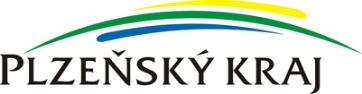 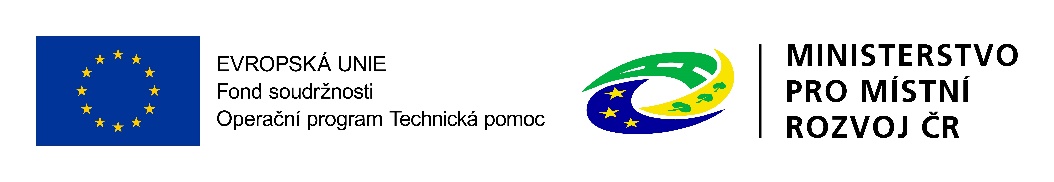 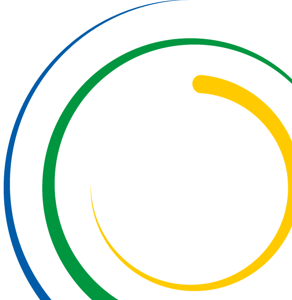 ÚvodRegionální akční plán (RAP) je základním dokumentem pro činnost RSK zhotoveným na základě principu partnerství pro realizaci územní dimenze ESI fondů v územních obvodech krajů ČR a národních finančních zdrojů s cílem naplnění Strategie regionálního rozvoje ČR 2014 – 2020. Regionální akční plány tvoří podstatný vstup pro tvorbu Akčního plánu.  Aktivity RAP, které formulují Regionální stálé konference na základě spolupráce s partnery v území, se stávají obsahem aktivit Akčního plánu Strategie regionálního rozvoje (na národní úrovni), jehož přípravu koordinuje ve spolupráci s dalšími rezorty i územními partnery Ministerstvo pro místní rozvoj. Aktivity RAP jsou z velké části financované z ESI fondů a napomáhají tak realizovat územní dimenzi. Význam RAPRAP, jakožto součást AP SRR, přispívá k naplnění cílů SRR ČR pro období 2014 – 2020 (s výhledem do roku 2023). Dle vládou schváleného Národního dokumentu k územní dimenzi jsou Regionální akční plány základním nástrojem provazujícím aktivity realizované v rámci územní dimenze operačních programů a PRV s ostatními rozvojovými aktivitami jednotlivých aktérů na území krajů, jakož i potřeby strategického rozvoje území krajů s národní úrovní.RAP je základním dokumentem pro činnost RSK zhotoveným na základě partnerských principů pro realizaci územní dimenze ESI fondů v územních obvodech krajů ČR s cílem naplnění Strategie regionálního rozvoje ČR 2014 – 2020.RAP slaďuje a podporuje aktéry regionálního rozvoje v ČR a v územních obvodech jednotlivých krajů ČR konkretizuje podobu možného využití Evropských strukturálních a investičních fondů a dalších zdrojů včetně případných nefinančních opatření vedoucích k naplnění cílů regionální politiky. RAP slouží jako významný podklad pro ŘO operačních programů, které budou při zjišťování absorpční kapacity a zacilování výzev (plán výzev) díky jednotné metodice tvorby a řízení RAP vycházet z obdobně strukturovaných informací, které bude obsahovat dokument RAP. Aktivity RAP, které nelze financovat z ESI fondů, mohou být podnětem k diskusi o národních dotačních titulech. Správa RAPRegionální stálá konference pro území Plzeňského kraje zřídila za účelem koordinace RAP následující dočasné tematicky zaměřené pracovní skupiny: Vzdělávání, Sociální věci a zdravotnictví, Životní prostředí, Doprava, Kolegium cestovního ruchu, a Krajská rada pro výzkum, vývoj a inovace. Tyto pracovní skupiny se pravidelně scházejí, a kromě dalšího se věnují správě aktivit v příslušné tematické oblasti RAP, která spočívá především v návrzích jejich úprav na základě dosavadního vývoje čerpání a identifikaci případných bariér čerpání či bílých míst. Přípravu Regionálního akčního plánu, i jeho pravidelné aktualizace zabezpečuje Sekretariát Regionální stálé konference pro území Plzeňského kraje, jehož funkci zabezpečuje odbor fondů a programů EU Krajského úřadu Plzeňského kraje, ve spolupráci s Regionální rozvojovou agenturou Plzeňského kraje. Sekretariát RSK PK zajišťuje rovněž koordinaci projednání pracovních verzí v pracovních skupinách a následné předložení doporučené verze RAP k projednání a schválení RSK PK.Finanční plán RAP Plzeňského kraje Východiska zpracování finančního plánu RAP:Finanční plán RAP vyjadřuje předpokládané proporce absorpce finančních podpor ESIF (případně dalších zdrojů) v časových etapách programového období 2014 – 2020, přičemž cílem je nadále sledovat celkové parametry finančního plánu a jejich dynamiku v časeFinanční plán je založen na předpokládaných finančních tocích podpůrných prostředků (tzn. s určitým zpožděním oproti předpokládaných termínech realizací podporovaných projektů)Jeho účelem je kromě vytvoření směrného podkladu pro aktualizaci AP SRR také vytvoření podkladu pro jednání RSK včetně jejích pracovních skupin v rámci případných opatření zaměřených na prosazení klíčových regionálních priorit v rámci využití externích finančních zdrojů (ESIF)Metoda aktualizace finančního plánu RAPPro účely aktualizace finančního plánu jsme jako hlavní informační zdroje využili:informacích o aktuálním stavu využití finančních podpor ESIF (k období II.Q.2017) a vyhodnocení pozice absorpce Plzeňského kraje vzhledem k situaci za území ČR – v této oblasti jsou hodnoceny odchylky údajů za území Plzeňského kraje od teoreticky očekávatelných hodnot, které by platily v případě rovnoměrného rozložení zdrojů ESIF ( především s přihlédnutím k populačnímu podílu Plzeňského v rámci ČR, jehož hodnotu lze stanovit na cca 5%)informacích o plánu realizace a využití finančních zdrojů ESIF v rámci nástrojů územní dimenze (především ITI Plzeňské metropolitní oblasti a strategiích MAS v Plzeňském kraji)odhadech možné absorpční kapacity v území Plzeňského kraje, založených mj. na přehledech prioritních a připravovaných aktivitách zejména v klíčových oblastech RAP, respektive aktivitách dlouhodobě prosazovaných v rámci Programu rozvoje Plzeňského kraje (např. využití schválených investičních rámců KAP, MAP)oproti předcházející aktualizaci finančního plánu RAP, respektive zprávě o plnění RAP byla v aktuálním finančním plánu upřesněna metoda pro sledování stavu naplňování aktivit RAP a pro tento účel byly definovány kategorie plnění aktivit:projekty Rozhodnuté – projekty u kterých byl proces přípravy, rozhodování a zajištění finančních zdrojů ESIF dokončenprojekty V přípravě / procesu přípravy – projekty u kterých proběhla technická příprava, nebo stupeň jejího zajištění je v pokročilém stádiu a projekt byl zaregistrován v informačním systému jako žádost o finanční podporu, avšak není dokončen proces rozhodování o přidělení finanční podporyprojekty neúspěšné, případně nepřipravené – projekt v některém ze stádií přípravy před jeho registrací, jedná se pouze o indikativní informaci, která nemá pro stanovení finančního plánu RAP zásadní význampro účel upřesnění finančního plánu RAP jsme s kategoriemi stavu naplňování aktivit RAP pracovali následujícím způsobem, resp. upřesnění odhadu členění příslušných finančních částek v časových periodách finančního plánu:projekty rozhodnuté ad 1)30% pro rok 201850% pro rok 201920% pro roky 2020+pro projekty  V přípravě ad 2)0% pro rok 201825% pro rok 201975% pro rok 2020+Popis obsahu jednotlivých listů excelového souboru RAP_finanční plánlist č. 1: Vazba RAP na SRRList obsahuje informace o vazbě jednotlivých aktivit Regionálního akčního plánu (RAP) Plzeňského kraje na Strategii regionálního rozvoje (SRR) České republiky 2014 - 2020, a to do úrovně jednotlivých opatření SRR a aktivit Akčního plánu SRR 2015-2016. list č. 2: Aktivity_APSRR_významList 2 obsahuje výčet všech aktivit Akčního plánu Strategie regionálního rozvoje ČR 2017-2018, jejich ohodnocení z hlediska významu pro kraj, a v posledním sloupečku je připojen případný návrh na úpravu aktivity či komentář. Aktivity AP SRR jsou hodnoceny v pěti stupních – PRIORITNÍ – VELMI VÝZNAMNÁ – VÝZNAMNÁ – MÉNĚ VÝZNAMNÁ – NEVÝZNAMNÁ.list č. 3: Vazba RAP na PRKList 3 ukazuje vazbu aktivit Regionálního akčního plánu na Program rozvoje kraje pro roky 2014-2020, resp. jeho strategické cíle a opatření a také na Krajský anex k Národní strategii inteligentní specializace ČR (RIS 3 strategie Plzeňského kraje). list č. 4: Finanční plán RAPNa listě 4 jsou jednotlivých aktivitám RAP přiřazeny finanční hodnoty, dle jejich plánovaného čerpání v rozložení do jednotlivých let, a zdroj odkud budou finance čerpání (ESIF či národní). V první části (sloupce D – G) je uveden souhrn čerpání, který je v případě potřeby následně rozpracován do podrobnějších kategorií (sloupce H – S). Sloupce H – K jsou vyplněny u aktivit, jejichž čerpání se předpokládá nejen v rámci běžných výzev operačních programů, ale také v rámci ITI plzeňské metropolitní oblasti, tzn. jednoho z integrovaných nástrojů určených k podpoře územní dimenze. Sloupce L – O jsou věnovány integrovanému nástroji „IPRÚ“, který není na území Plzeňského kraje použit, a proto jsou všechny řádky v tomto sloupci prázdné. Sloupce P – S obsahují informace o prostředcích plánovaných pro čerpání projektů realizovaných v rámci strategií CLLD, tedy tzv. Strategii komunitně vedeného místního rozvoje, které na území Plzeňského kraje realizuje celkem 11 místních akčních skupin. Sloupce T – V jsou věnovány identifikace zdroje, odkud budou prostředky na konkrétní aktivitu čerpány. Je zde identifikován operační program, jeho strategický cíl a název strategického cíle či aktivity. Sloupce W – AA obsahují informace o financování plánovaných aktivit z národních zdrojů, a to jak v rozdělení do jednotlivých let, tak dle toho, zda se jedná o stávající dotační program či nově navržený. Sloupec AB pak obsahuje součet všech naplánovaných finančních výdajů v oblasti ESIF i národních zdrojů na jednotlivé aktivity.list č. 5: Financování RAPPoslední list souboru je věnován identifikaci zdrojů, z nichž budou jednotlivé aktivity RAP financovány. Ke každé z aktivit je tak přiřazen název konkrétního operačního programu, specifického cíle a jeho aktivity, a následně je zde uvedena informace, zde je na danou aktivitu možné čerpat prostředky z jiných zdrojů než pouze ESI fondů. Komentáře k jednotlivým aktivitám RAPHlavníPřípadně zpřesněníKomentářMěstská dopravaNovostavba tramvajové trati Bory – Západočeská univerzitaCelá alokace v rámci ITI Plzeňské metropolitní oblasti dle plánu ITI.Městská dopravaRekonstrukce vybraných úseků tramvajových tratí a modernizace vybraných částí napájecí soustavy (měnírny Letná, Bory)Celá alokace v rámci ITI Plzeňské metropolitní oblasti dle plánu ITI.ITSVyužití ITS pro monitoring a řízení dopravy na regionální silniční sítiPředpoklad vzniku regionálního projektu 2019+.ITSProhloubení systémové integrace automobilové a hromadné dopravy Předpoklad realizace v rámci ITI, očekávaná příprava projektu PMDP/ÚKEP v rámci výzvy r. 2017.Regionální silniceVýstavba silnic silnic II., popř. III. tř.Dle investiční strategie SUS PK, zejm. realizace městského okruhu.Regionální silniceRekonstrukce a modernizace silnic II., popř. III. tř.Dle investiční strategie SUS PK.BezpečnostRevitalizace veřejných prostranství a zeleně v sídlech pro zajištění bezbariérovostRealizace projektů v souvislosti s výstavbou bezpečného a bezbariérového přístupu k veřejné dopravě, budování zázemí pro pěší dopravu. Předpokládaná značná kapacita vzhledem k rozsahu nerealizovaných záměrů (+50mil. Kč).CyklodopravaDokončení systému mezinárodních a nadregionálních cyklotrasProzatím v realizaci pouze jeden projekt, předpoklad další realizace v rámci ITI i národního IROP.Nízkoemisní vozidlaObnova vozového parkuPředpoklad realizace v rámci ITI. Záměry PMDP (trolejbusy, cca 100 mil. Kč, tramvaje?+100 mil. Kč.)TelematikaVybudování centrálního dispečinku IDS PK k řízení autobusové a železniční dopravyProzatím projekt nepředložen.TelematikaZavádění a provoz komplexních řídících, informačních a platebních systémůRealizace projektů validace jízdného, IT telematika ve VD.TerminályPodpora výstavby autobusových terminálů u vybraných velkých nádraží v kraji (Plzeň Hl.n., Klatovy, Domažlice, Tachov)Předpoklad realizace v rámci ITI (Plzeň – přestupní terminál Šumavská, +…). Dále předpoklad budoucí realizace přestupního terminálu Klatovy, případně Domažlice.TerminályPodpora výstavby či úpravy přestupního terminálu BUS-vlak u 18 vybraných železničních stanicPředpoklad realizace v rámci ITI + další PT (Nepomuk). Aktuálně v realizaci PT Žihle.TerminályPodpora výstavby záchytných parkovišť P+R u nácestných železničních stanicProzatím projekt nepředložen.Modernizace vzdělávacích středisek IZSZvyšování úrovně technického vybavení a odborné připravenosti složek IZS modernizací vzdělávacích a výcvikových středisekJeden velký projekt Zbiroh?Vybavení IZSModernizace informační a komunikační techniky pro koordinaci složek a řízení zásahůZejména rozvoj vybavení dispečinku, IT technologie pro koordinaci činnosti.Vybavení IZSZvyšování úrovně technického vybavení a odborné připravenosti složek IZS pořízením specializované technikyPořizování hasičské techniky, nová vozidla, vybavení.Adekvátní odolnost IZSZvyšování úrovně technického vybavení a odborné připravenosti složek IZS pro zajištění adekvátní odolnosti s důrazem na přizpůsobení se změnám klimatu a novým rizikům Rekonstrukce a výstavba stanic HZS. Stávající předpoklad podpory + 50 mil. Kč předpokládaná dodatečná absorpce.Deinstitucionalizace sociálních služebNavýšení kapacit individualizovaných služeb poskytovaných v rámci komunit neústavního typuDeinstitucionalizace sociálních služebTransformace institucionální péče v péči komunitníZejména dokončení transformace CSS Stod.Infrastruktura pro sociální službyModernizace vybavení pro poskytování komunitních sociálních služeb Pouze odhad, v závislosti na podmínkách příslušných výzev.Infrastruktura pro sociální službyNavýšení kapacity pečovatelských služebPouze odhad, v závislosti na podmínkách příslušných výzev. Upřesnění dle Střednědobého plánu sociálních služeb PK.Infrastruktura pro sociální službyPodpora zřizování denních center, denních stacionářů, krizových centerPouze odhad, v závislosti na podmínkách příslušných výzev. V přípravě větší projekt Kristián – Přeštice. Infrastruktura pro sociální službyVytvoření malokapacitních zařízení pro dlouhodobý pobyt dítěte vyžadujícího mimořádnou péči odborných služeb, včetně umožnění pobytu osoby odpovědné za výchovu dítětePouze odhad, v závislosti na podmínkách příslušných výzev. Předpoklad realizace např. azylových domů apod. Upřesnění dle Střednědobého plánu sociálních služeb PK.Infrastruktura pro sociální službyZřizování alternativních typů pobytových sociálních služeb formou nákupu objektů, rekonstrukcí či nové výstavby, včetně vybavení a nákupu potřebných pomůcekPouze odhad, v závislosti na podmínkách příslušných výzev. Vhodné jako odlehčovací služba pro rodiny. Upřesnění dle Střednědobého plánu sociálních služeb PK.Pro účely finančního plánování je možné pracovat s průměrnými zřizovacími náklady v cenové úrovni roku 2015 ve výši 1 – 1,4 mil. Kč na nově zřízené lůžko. Dle simulace vývoje potřeb (z r. 2016) předpoklad potřeby do r. 2025 o cca 1 tis. lůžek. Uvažováno, že do r. 2022 by se ve veřejném sektoru mohlo jednat o cca 20% z této cílové hodnoty, tzn. 200 lůžek. Komunitní centraInvestiční aktivity vedoucí k podpoře sociálního začleňováníKomunitní centra ve městech a obcích. Navýšení absorpce +100 mil.Kč.Sociální podnikyPodpora rozvoje sociálních podnikůProzatím minimální zájem s ohledem na požadavky zajištění udržitelnosti. Navýšení absorpce 2019 + o 30 mil.KčNávazná péčeModernizace infrastruktury poskytovatelů zdravotní péče pro zvýšení kvality návazné péčePriorita realizace projektů rozvoje kapacit návazné péče v zařízeních:  FN Plzeň, Klatovská nemocnice, a. s., Stodská nemocnice a.s. a Domažlická nemocnice. Projekty v realizaci.  Navýšení absorpce 2019+ 100 mil.Kč.Vysoce specializovaná péčeModernizace infrastruktury poskytovatelů zdravotní péče pro zvýšení kvality vysoce specializované péčePrioritní záměry realizované FN Plzeň (onkogynekologické a perinatologické centrum), výstavba  moderního zázemí Psychiatrické kliniky FN Plzeň. Navýšení absorpce 2019+ 100 mil.Kč.Infrastruktury pro celoživotní vzděláváníInfrastruktura pro celoživotní vzděláváníInfrastruktura pro předškolní vzděláváníZvýšení kapacit předškolního vzdělávání pro zajištění rovných příležitostí Realizace vybraných projektů rozvoje kapacit MŠ, přes předpoklad posunu rostoucích kapacitních požadavků do úrovně ZŠ, uvažováno navýšení absorpce 2019+ 100 mil. KčInfrastruktura pro zájmové vzděláváníInfrastruktura pro zájmové a neformální vzdělávání mládežeDle Investičního rámce KAP předpoklad realizace velkého projektu TSC (200 mil.Kč, v období 2019+)Infrastruktury pro základní vzděláváníInfrastruktury pro základní vzděláváníVelký rozsah připravených projektů (v rozsahu více než 300 mil. Kč), absorpce 2019+ navýšená o 60 mil. Kč s ohledem na požadavky na vyhovění nárůstu kapacitních požadavků na ZŠ zejména v centrální části aglomerace.Infrastruktura pro střední a vyšší odborné vzděláváníInfrastruktura škol a školských zařízení pro střední a vyšší odborné vzděláváníZhruba ½ objemu investičního rámce ve stavu připraveného projektu. Navýšení absorpce 2019+ o 150 mil. Kč na doplnění předpokladu invest. rámce KAP + navýšení absorpce pro další potřeby +100 mil. Kč.Revitalizace vybraných památekRevitalizace souboru vybraných památekProjekty obnovy NKP v realizaci a připravované.Sbírkové a knihovní fondyNová Západočeská galerieAktuálně podepisované memorandum o spolupráci PK, MKČR a Městem Plzeň, dokončena technická příprava pro SP.Sbírkové a knihovní fondyDalší projekty zefektivnění ochrany a využívání sbírkových a knihovních fondů a jejich zpřístupněníZáchrana historického fondu SVK + zvýšení absorpce pro 2019+ 20 mil. KčAktivity MASSpolupráce obcí a dalších subjektů v rámci MASDle původního finančního plánu 2016.Přípravné, provozní a animační činnosti MASSpolupráce obcí a dalších subjektů v rámci MASDle původního finančního plánu 2016.Podniková výzkumná a vývojová centraPodpora nových vývojových pracovišť ve firmách   Realizované a připravované projekty, navýšená absorpce 2019+ o 300 mil. Kč.Komercializace výsledků výzkumuAktivity vedoucí ke komercializaci výsledků výzkumu pomocí aktivit ověření proveditelnostiProjekty realizované a připravované  s posílením absorpce 2019+ o 20 mil. Kč.Sdílená infrastruktura pro průmyslový výzkumRozšiřování/výstavba sdílené infrastruktury pro průmyslový výzkumZahrnuty projekty výstavby infrastruktury VTP (COMTES FHT, další rozvoj VTP Plzeň).Sdílení poznatků mezi podnikovou a výzkumnou sférouRozvoj regionálních podpůrných programů (např. inovačních voucherů)Obdobně dle RAP 2016, s přihlédnutím k absorpční kapacitě PK, dosud výzvy nerealizovány.Sdílení poznatků mezi podnikovou a výzkumnou sférouRozvoj služeb transferu technologií (výzkumné organizace, BIC, VTP, klastry)Obdobně dle RAP 2016, s přihlédnutím k absorpční kapacitě PK, dosud výzvy nerealizovány.Sdílení poznatků mezi podnikovou a výzkumnou sférouRozvoj komunikace a sdílení poznatků mezi podnikovou a výzkumnou sférou,Dle původního finančního plánu 2016.Rozvoj sítí spolupráceInternacionalizace firem (vyhledání obchodních a technologických partnerů, podnikatelské mise, účasti na mezinárodních kooperačních akcích apod.)Realizované a připravované projekty, navýšená absorpce 2019+ o 20 mil. Kč.Změna vazby aktivity RAP na SC 2.2. (!)Rozvoj sítí spolupráceRozvoj podpůrných služeb pro rozvoj výzkumu, vývoje a inovací - klastry a platformyDle původního finančního plánu 2016.Služby podpůrné infrastrukturyTvorba nových a rozšiřování a zvyšování kvality současných služeb podpůrné infrastruktury, tj. vědecko-technických parků, podnikatelských inovačních center, podnikatelských inkubátorůRozvoj služeb a provozu VTP Plzeň.Partnerství pro znalostní transfer mezi podniky a univerzitamiRealizace místních podpůrných schémat pro podporu spolupráce výzkumných organizací a podniků (KTP)Dle původního finančního plánu 2016.Poradenské služby pro začínající podnikyPoradenské služby pro zakládání a rozvoj podniků, zlepšení mezinárodní konkurenceschopnosti – studie proveditelnosti, finanční plánování, zahraniční obchod a marketing, strategie, informační technologie apodDle původního finančního plánu 2016.Poradenské služby pro začínající podnikyVýstavba a modernizace podnikatelských inkubátorů, podnikatelských inovačních centerPravděpodobně na dále neproveditelné v rámci SC 2.1. Realizace podnikatelských záměrů začínajících podnikůRozvoj podnikavosti, motivační programy pro zahájení podnikáníDle původního finančního plánu 2016.Komplexní stavebně-technické rekonstrukce podnikatelských nemovitosti nebo brownfieldůPříprava a regenerace ploch a objektů pro umisťování a expanze podnikůRealizované a připravované projekty, navýšená absorpce 2019+ o 20 mil. Kč.Technické a stavební rekonstrukce brownfiledůZkvalitňování infrastruktury podnikatelských zón - brownfieldyDle původního finančního plánu 2016.Školící střediskaVybudování nebo rozšíření školících středisek MSPRealizované a připravované projekty, navýšená absorpce 2019+ o 10 mil. Kč.Rekonstrukce a rozvoj soustav zásobování teplemEnergetická efektivnost a úspory energií Realizované a připravované projekty, navýšená absorpce 2019+ o 50 mil. Kč.Výzkumné projekty v předaplikační fáziExcelence ve vybraných oborechRealizované a připravované projekty , navýšená absorpce 2019+ o 300 mil. Kč. Zejména centra výzkumu.Výzkumné projekty v předaplikační fáziStabillizace výzkumných a vývojových kapacitDle původního finančního plánu 2016.Dlouhodobá spolupráce výzkumných organizací s podnikyPřenos výsledků výzkumu a vývoje do podniků Dle původního finančního plánu 2016.Specifické aktivity zaměstnanostiPomoc k získání zaměstnáníRealizované a připravované projekty (osoby znevýhodněné, navýšená absorpce 2019+ o 15 mil. Kč.Zařízení a služby péče o dětiPrevence nezaměstnanosti a nedostatku pracovní síly zlepšenín nabídky cenově dostupných a kvalitních zařízení a služeb péče o děti Realizované a připravované projekty (zejm. dětské kluby), navýšená absorpce 2019+ o 30 mil. Kč.Budování kapacit sociálních partnerůBudování kapacit sociálních partnerů zejména prostřednictvím vzdělávání, opatření na vytváření sítí a posílení sociálního dialogu a činnosti společně uskutečňované sociálními partneryDle původního finančního plánu 2016.Odborné praxe a stáže v podnicíchOdborné vzdělávání pedagogů a studentů ve spolupráci se zaměstnavateli a rozvoj dalších forem spolupráce škol se zaměstnavateliJediný projekt v přípravě: FP ZČUVzdělávání, kariérové poradenství a age management v podnicíchPrevence nezaměstnanosti a nedostatku pracovní síly formou vzdělávání, kariérového poradenství a age managementu v podnicíchRealizované a připravované projekty (osoby starší, prevence nezaměstnanosti vzděláváním zaměstnanců v podnicích), navýšená absorpce 2019+ o 50 mil. Kč.Zapojování osob sociálně vyloučených do rozhodováníPodpora začleňování osob nebo skupin obyvatel ohrožených sociálním vyloučením nebo chudobouDle původního finančního plánu 2016.Informovanost o sociálním podnikání a zvýšení jeho kvalityPodpora sociálního podnikání zlepšením informovanosti, zlepšení kvality a udržitelnostiDle původního finančního plánu 2016.Zapojení lokálních aktérů do řešení problémů nezaměstnanosti a sociálního začleňování ve venkovských oblastechVybudování regionálního systému koordinace služeb zaměstnanosti (Pakt zaměstnanosti)Dle původního finančního plánu 2016.Zapojení lokálních aktérů do řešení problémů nezaměstnanosti a sociálního začleňování ve venkovských oblastechVybudování systému dělby kompetencí subjektů, regionálních a vládních, posílení Spolupráce s agenturou CzechInvestRealizované a připravované projekty, navýšená absorpce 2019+ o 10 mil. Kč.Podpora kapacit pro sociální inovaceDlouhodobá a stabilní podpora práce organizací neziskového sektoruRealizované a připravované projekty, navýšená absorpce 2019+ o 10 mil. Kč.Strategické studieStrategické studieRealizované a připravované projekty, navýšená absorpce 2019+ o 10 mil. Kč.Nové metody řízení lidských zdrojůPosilování efektivity veřejné správyDle původního finančního plánu 2016.Péče o cenná stanovištěŘešení problematiky ochrany přírody ve vztahu k využívání území - péče o cenná stanovištěDle původního finančního plánu 2016.Péče o vzácné druhyŘešení problematiky ochrany přírody ve vztahu k využívání území - péče o vzácné druhy a jejich biotopyDle původního finančního plánu 2016.Péče o vzácné druhyPéče o vzácné druhya jejich biotopy vč. obnovy a tvorby těchto biotopůDle původního finančního plánu 2016.Omezování výskytu invazních druhůPrevence šíření a omezování výskytu invazních druhůDle původního finančního plánu 2016.Prevence škod na majetku způsobených zvláště chráněnými druhy živočichůPředcházení, minimalizace a náprava škod způsobených zvláště chráněnými druhy živočichů na majetkuDle původního finančního plánu 2016.Přírodě blízká opatření pro zpomalení povrchového odtoku vodyBiotechnická opatření k eliminaci smyvu půdních částic do vodních toků a plochDle původního finančního plánu 2016.Revitalizace vodních toků a nivIntegrovaný management povodí Dle původního finančního plánu 2016.Funkčnost krajinných prvků a strukturZvýšení stability a biodiverzity zemědělské krajinyRealizované a připravované projekty, navýšená absorpce 2019+ o 30 mil. Kč.Zlepšování struktury lesůZvýšení stability a rozmanitosti lesůDle původního finančního plánu 2016.Zprůchodnění migračních bariér pro živočichyŘešení problematiky ochrany přírody ve vztahu k využívání území - zprůchodnění migračních bariérDle původního finančního plánu 2016.LogistikaTerminál silnice-železnice v blízkosti PlzněDle původního finančního plánu 2016.Veřejná dopravaObnova vozového parkuDle původního finančního plánu 2016.Dokončení III. železničního koridoru včetně přestavby uzlu PlzeňDokončení III. železničního koridoru včetně přestavby uzlu PlzeňRealizované a připravované projekty, zejm. Modernizace trati Rokycany - Plzeň, fáze IIUzel Plzeň, 1. stavba - přestavba pražského zhlaví - II. Fáze a GSM-R III.koridor Beroun - Plzeň - Cheb - fáze II .. Také zahrnuty projekty na regionálních tratích - Revitalizace trati Rokycany - Nezvěstice - II. Fáze a rekonstrukce trati Klatovy - Železná Ruda - II. fázePodpora předprojektových a projektových prací na koridoru Donau-Moldau BahnPodpora předprojektových a projektových prací na koridoru Donau-Moldau BahnDle původního finančního plánu 2016.Zajištění potřebných rekonstrukcí a rozvoje tratí veřejné dopravy včetně napájecí soustavy v PlzniZajištění potřebných rekonstrukcí a rozvoje tratí veřejné dopravy včetně napájecí soustavy v PlzniDle původního finančního plánu 2016.Výstavba rozhodujících částí základního komunikačního systému v PlzniVýstavba rozhodujících částí základního komunikačního systému v PlzniDle původního finančního plánu 2016. Zahrnuje minimálně realizaci do r. 2022 stavby I/20 Třemošenský rybník – Orlík v ceně do 500 mil. KčRealizace prioritních investičních záměrů na silniční síti I. třídy dle záměrů MD a ŘSD ČRRealizace prioritních investičních záměrů na silniční síti I. třídy dle záměrů MD a ŘSD ČRV realizaci projekt Obchvat Staňkov. Pro zvýšení absorpce 2019+ zvažovány projekty : Průtah Stod, Planá Trstěnice, Obchvat Nová Hospoda Kočov, Šlovice – Přeštice, obchvat Klatovy, obchvat Přeštice, Obchvat Plasy v rozsahu cca 8 mld Kč, pro účel časového výhledu  RAP uvažováno s 3 mld. KčRegenerace sídlišťRegenerace sídlišťRealizované a připravované projekty (zateplování), navýšená absorpce 2019+ o 100 mil. Kč (další typy projektů)Posilování efektivity veřejné správyPosilování efektivity veřejné správyRealizované a připravované projekty (ICT), navýšená absorpce 2019+ o 50 mil. Kč Pořizování a uplatňování strategických dokumentů územního rozvojePořizování a uplatňování strategických dokumentů územního rozvojeRealizované a připravované projekty (ÚP, územní studie), navýšená absorpce 2019+ o 15 mil. KčSnížení rizik nepříznivých důsledků povodníSnížení rizik nepříznivých důsledků povodní Dle původního finančního plánu 2016.Integrovaný management povodíIntegrovaný management povodí Realizované a připravované projekty (ÚP, územní studie), navýšená absorpce 2019+ o 700 mil. Kč (prioritní opatření na řece Klabavě a dalších)Odvádění a čištění odpadních vod na úrovni dané směrnicemi EU a vodním zákonemOdvádění a čištění odpadních vod na úrovni dané směrnicemi EU a vodním zákonem Realizované a připravované projekty, navýšená absorpce 2019+ o 300 mil. Kč Zásobování vodou menších sídel (obcí do 2000 obyvatel a částí obcí)Zásobování vodou menších sídel (obcí do 2000 obyvatel a částí obcí)Realizované a připravované projekty, navýšená absorpce 2019+ o 80 mil. KčDořešení druhého zdroje vody pro oblastní vodovod Plzeňské aglomeraceDořešení druhého zdroje vody pro oblastní vodovod Plzeňské aglomeraceDle původního finančního plánu 2016.Snížení objemu emisí látek znečišťujících ovzdušíSnížení objemu emisí látek znečišťujících ovzduší Realizované a připravované projekty, navýšená absorpce 2019+ o 150 mil. KčEnergetická efektivnost a úspory energiíEnergetická efektivnost a úspory energií Realizované a připravované projekty, navýšená absorpce 2019+ o 100 mil. KčVýstavba a obnova systémů sledování kvality ovzdušíVýstavba a obnova systémů sledování kvality ovzdušíRealizované a připravované projekty, navýšená absorpce 2019+ o 5 mil. KčSnížení rizik znečistění povrchových a podzemních vodSnížení rizik znečistění povrchových a podzemních vod Realizované a připravované projekty, navýšená absorpce 2019+ o 20 mil. KčSnížení rizik znečistění povrchových a podzemních vodSnížení rizik znečistění povrchových a podzemních vod Dle původního finančního plánu 2016.Předcházení vzniku průmyslových i komunálních odpadůPředcházení vzniku průmyslových i komunálních odpadůRealizované a připravované projekty, navýšená absorpce 2019+ o 100 mil. KčOmezení množství odpadu ukládaného na skládkyOmezení množství odpadu ukládaného na skládky Realizované a připravované projekty.Integrovaný systém nakládání s odpadyIntegrovaný systém nakládání s odpady Dle původního finančního plánu 2016.Snížení plošné zátěže území odpademSnížení plošné zátěže území odpadem Dle původního finančního plánu 2016.Návštěvnická centra v NP ŠumavaNávštěvnická centra v NP ŠumavaDle původního finančního plánu 2016.Revitalizace veřejných prostranství a zeleně v sídlechRevitalizace veřejných prostranství a zeleně v sídlech Realizované a připravované projekty, navýšená absorpce 2019+ o 50 mil. KčEnergetická efektivnost a úspory energiíEnergetická efektivnost a úspory energií Realizované a připravované projekty, navýšená absorpce 2019+ o 200 mil. KčEnergetická efektivnost a úspory energiíEnergetická efektivnost a úspory energií Dle původního finančního plánu 2016.Poradenské služby pro rozvoj podnikáníPoradenské služby pro rozvoj podnikáníDle původního finančního plánu 2016.Rozvoj vztahů v územích s perspektivními trhyRozvoj vztahů v územích s perspektivními trhyDle původního finančního plánu 2016.Energetická efektivnost a úspory energiíEnergetická efektivnost a úspory energií Realizované a připravované projekty, navýšená absorpce 2019+ o 50 mil. KčEnergetická efektivnost a úspory energiíEnergetická efektivnost a úspory energií Realizované a připravované projekty, navýšená absorpce 2019+ o 50 mil. KčModernizace distribučních soustav el. energie.Modernizace distribučních soustav el. energie.Dle původního finančního plánu 2016.Využívání druhotných surovin ke snížení energetické a materiálové náročnosti ekonomických činností.Využívání druhotných surovin ke snížení energetické a
materiálové náročnosti ekonomických činností.Realizované a připravované projekty, navýšená absorpce 2019+ o 30 mil. KčModernizace distribučních soustav el. energie.Modernizace distribučních soustav el. energie.Realizované a připravované projekty (prozatím pouze jeden projekt v přípravě: el. Rozvodna Chrást), navýšená absorpce 2019+ o 100 mil. KčModernizace a rozšiřování  infrastruktury pro vysokorychlostní přístup k internetu.Modernizace a rozšiřování  infrastruktury pro vysokorychlostní přístup k internetu.Úprava původního finančního plánu 2016.Využití ICT pro ekonomický rozvoj.Využití ICT pro ekonomický rozvoj.Realizované a připravované projekty, navýšená absorpce 2019+ o 50 mil. KčPrevence nezaměstnanosti a nedostatku pracovní sílyPrevence nezaměstnanosti a nedostatku pracovní síly Dle původního finančního plánu 2016.Pomoc k získání zaměstnáníPomoc k získání zaměstnáníDle původního finančního plánu 2016.Program Záruky pro mládež s největší pravděpodobností v rámci ESIF nerealizován.Prevence nezaměstnanosti a nedostatku pracovní sílyPrevence nezaměstnanosti a nedostatku pracovní síly Dle původního finančního plánu 2016.Pomoc k získání zaměstnáníPomoc k získání zaměstnáníDle původního finančního plánu 2016.Pomoc k získání zaměstnáníPomoc k získání zaměstnáníDle původního finančního plánu 2016.Zlepšení služeb zaměstnanostiZlepšení služeb zaměstnanostiDle původního finančního plánu 2016.Rozvoj nabídky dalšího vzděláváníRozvoj nabídky dalšího vzděláváníDle původního finančního plánu 2016.Podpora začleňování osob nebo skupin obyvatel ohrožených sociálním vyloučením nebo chudobouPodpora začleňování osob nebo skupin obyvatel ohrožených sociálním vyloučením nebo chudobouRealizované a připravované projekty (zejm. Podpora sociálních služeb v PK), navýšená absorpce 2019+ o 50 mil. Kč.Podpora sociálního podnikáníPodpora sociálního podnikáníPouze připravované projekty, navýšená absorpce 2019+ o 15 mil. KčPodpora začleňování osob nebo skupin obyvatel ohrožených sociálním vyloučením nebo chudobouPodpora začleňování osob nebo skupin obyvatel ohrožených sociálním vyloučením nebo chudobouDle původního finančního plánu 2016.Spolupráce obcí a dalších subjektů v rámci MASSpolupráce obcí a dalších subjektů v rámci MASDle původního finančního plánu 2016.Prevence nezaměstnanosti a nedostatku pracovní sílyPrevence nezaměstnanosti a nedostatku pracovní síly Dle původního finančního plánu 2016.Pořizování a uplatňování strategických dokumentů územního rozvojePořizování a uplatňování strategických dokumentů územního rozvojeDle původního finančního plánu 2016.Posilování efektivity veřejné správyPosilování efektivity veřejné správyDle původního finančního plánu 2016.Stabillizace výzkumných a vývojových kapacitStabillizace výzkumných a vývojových kapacitDle původního finančního plánu 2016.Přenos výsledků výzkumu a vývoje do podnikůPřenos výsledků výzkumu a vývoje do podniků Dle původního finančního plánu 2016.Zvyšování kvality terciárního vzděláváníZvyšování kvality terciárního vzděláváníPouze připravované projekty, navýšená absorpce 2019+ o 230 mil. KčRozvoj terciárního vzdělávání podle potřeb regionuRozvoj terciárního vzdělávání podle potřeb regionuPouze připravované projekty (prozatím v rozhodnutí jeden projekt LF UK UniMeC, 2. etapa), navýšená absorpce 2019+ o 230 mil. Kč (předpoklad ZČU).Rozvoj terciárního vzdělávání podle potřeb regionuRozvoj terciárního vzdělávání podle potřeb regionuFinanční předpoklad upraven (snížen).Zvýšení účasti na vysokoškolském vzděláníZvýšení účasti na vysokoškolském vzděláníDle původního finančního plánu 2016.Rozvoj celoživotního vzdělání na VŠ a VOŠRozvoj celoživotního vzdělání na VŠ a VOŠDle původního finančního plánu 2016.Zvyšování kvality terciárního vzděláváníZvyšování kvality terciárního vzděláváníDle původního finančního plánu 2016.Rozvoj terciárního vzdělávání podle potřeb regionuRozvoj terciárního vzdělávání podle potřeb regionuPřipravované a realizované projekty, navýšená absorpce 2019+ o 50 mil. KčRovné příležitosti v počátečním vzděláváníRovné příležitosti v počátečním vzděláváníPřipravované a realizované projekty, navýšená absorpce 2019+ o 30 mil. KčRovné příležitosti v počátečním vzděláváníRovné příležitosti v počátečním vzděláváníPřipravované a realizované projekty, navýšená absorpce 2019+ o 20 mil. KčZkvalitnění předškolního vzděláváníZkvalitnění předškolního vzděláváníPřipravované a realizované projekty, navýšená absorpce 2019+ o 20 mil. Kč (předpoklad nových potřeb v souvislosti s rozšířením povinné účasti na předškolním vzdělávání).Zavádění moderních forem výuky a zvyšování kompetencí žáků ZŠ a SŠZavádění moderních forem výuky a zvyšování kompetencí žáků ZŠ a SŠPřipravované a realizované projekty, navýšená absorpce 2019+ o 20 mil. KčOptimalizace oborové nabídky SŠ podle rozvojových potřeb regionuOptimalizace oborové nabídky SŠ podle rozvojových potřeb regionu Připravované a realizované projekty(KAP), navýšená absorpce 2019+ o 30 mil. KčDalší vzdělávání pedagogů a dalších zaměstnanců školDalší vzdělávání pedagogů a dalších zaměstnanců školDle původního finančního plánu 2016.Zvýšení zájmu o přírodovědné a technické obory SŠZvýšení zájmu o přírodovědné a technické obory SŠDle původního finančního plánu 2016.Aktivity MASSpolupráce obcí a dalších subjektů v rámci MASDle původního finančního plánu 2016.